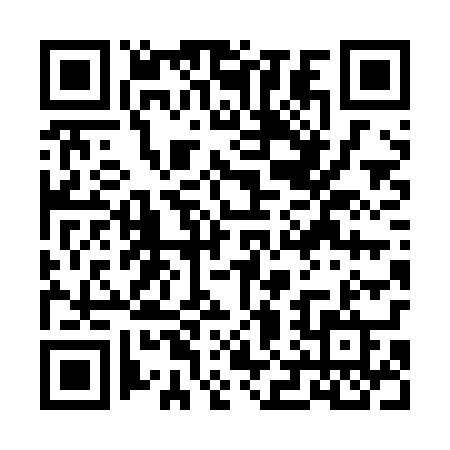 Ramadan times for Cieszkow, PolandMon 11 Mar 2024 - Wed 10 Apr 2024High Latitude Method: Angle Based RulePrayer Calculation Method: Muslim World LeagueAsar Calculation Method: HanafiPrayer times provided by https://www.salahtimes.comDateDayFajrSuhurSunriseDhuhrAsrIftarMaghribIsha11Mon4:214:216:1312:003:535:495:497:3412Tue4:194:196:1112:003:555:515:517:3613Wed4:164:166:0812:003:565:525:527:3814Thu4:144:146:0612:003:585:545:547:4015Fri4:114:116:0411:593:595:565:567:4216Sat4:094:096:0211:594:005:585:587:4417Sun4:064:065:5911:594:025:595:597:4618Mon4:044:045:5711:584:036:016:017:4819Tue4:014:015:5511:584:046:036:037:5020Wed3:583:585:5211:584:066:046:047:5221Thu3:563:565:5011:584:076:066:067:5422Fri3:533:535:4811:574:096:086:087:5623Sat3:513:515:4611:574:106:096:097:5824Sun3:483:485:4311:574:116:116:118:0025Mon3:453:455:4111:564:126:136:138:0226Tue3:433:435:3911:564:146:156:158:0427Wed3:403:405:3611:564:156:166:168:0628Thu3:373:375:3411:564:166:186:188:0829Fri3:343:345:3211:554:186:206:208:1030Sat3:323:325:3011:554:196:216:218:1231Sun4:294:296:2712:555:207:237:239:141Mon4:264:266:2512:545:217:257:259:162Tue4:234:236:2312:545:237:267:269:193Wed4:204:206:2012:545:247:287:289:214Thu4:174:176:1812:535:257:307:309:235Fri4:144:146:1612:535:267:317:319:256Sat4:114:116:1412:535:277:337:339:287Sun4:094:096:1112:535:297:357:359:308Mon4:064:066:0912:525:307:367:369:329Tue4:034:036:0712:525:317:387:389:3510Wed4:004:006:0512:525:327:407:409:37